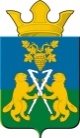 ДУМА	Ницинского сельского поселения	Слободо – Туринского муниципального районаСвердловской областипятого созываРЕШЕНИЕот 29 сентября 2023 г.                                                                              №82-НПА                                                           с.НицинскоеОб утверждении Положения о порядке организации и проведения публичных слушаний на территории Ницинского сельского поселения В целях реализации статьи 28 Федерального закона от 06 октября 2003 года № 131-ФЗ «Об общих принципах организации местного самоуправления в Российской Федерации», руководствуясь пунктом 5 статьи 16 Устава Ницинского сельского поселения, Дума Ницинского сельского поселения РЕШИЛА: 	1. Утвердить Положение «О порядке организации и проведения публичных слушаний на территории Ницинского сельского поселения» (прилагается).	2. Признать утратившим силу Решение Ницинского сельского поселения от 22.11.2018 года №100 «Об утверждении Положения «О порядке организации и проведения публичных слушаний на территории Ницинского сельского поселения» в новой редакции» (в редакции от 22.04.2019 №130, от 19.09.2019 №157-НПА).3. Настоящее Решение опубликовать в печатном средстве массовой информации Думы и Администрации Ницинского сельского поселения «Информационный вестник Ницинского сельского поселения», разместить на официальном сайте Ницинского сельского поселения в информационно-телекоммуникационной сети Интернет (www.nicinskoe.ru).4. Контроль за исполнением Решения возложить на комиссию по вопросам законодательства и местного самоуправления (С.Г.Костенков).ПРИЛОЖЕНИЕУтверждено: Решением Думы Ницинского сельского поселения                                      от 29.09.2023 №82-НПА                                                                                                                                                                                    Положение о порядке организации и проведения публичных слушаний на территории Ницинского сельского поселенияСтатья 1. Общие положения	1. Настоящее Положение разработано в соответствии со статьей 28 Федерального закона от 06 октября 2003 года № 131-ФЗ «Об общих принципах организации местного самоуправления в Российской Федерации» и статьёй 16 Устава Ницинского сельского поселения.	2. Публичные слушания могут проводиться для обсуждения проектов муниципальных правовых актов по вопросам местного значения с участием населения Ницинского сельского поселения Думой Ницинского сельского поселения (далее – Дума поселения), главой Ницинского сельского поселения (далее – глава поселения). 	3. Результаты публичных слушаний носят рекомендательный характер.	4. Расходы, связанные с организацией и проведением публичных слушаний, осуществляются за счет средств местного бюджета.Статья 2. Цели проведения публичных слушаний	Основными целями организации и проведения публичных слушаний являются:1) обсуждение проектов муниципальных правовых актов с участием населения Ницинского сельского поселения;2) выявление и учёт общественного мнения и мнения экспертов по выносимому на публичные слушания вопросу местного значения;3) развитие диалоговых механизмов органов власти и населения Ницинского сельского поселения;4) поиск приемлемых альтернатив решения важнейших вопросов местного значения Ницинского сельского поселения;5) выработка предложений и рекомендаций по обсуждаемой проблеме.Статья 3. Вопросы публичных слушаний      1. На публичные слушания могут быть вынесены только вопросы местного значения Ницинского сельского поселения.        2. На публичные слушания в обязательном порядке выносятся:1) проект Устава поселения, а также проект решения Думы поселения о внесении изменений и дополнений в данный Устав, кроме случаев, когда в Устав поселения вносятся изменения в форме точного воспроизведения положений Конституции Российской Федерации, федеральных законов, Устава или законов Свердловской области в целях приведения данного Устава в соответствие с этими нормативными правовыми актами;2) проект местного бюджета и отчет о его исполнении;3) проект стратегии социально-экономического развития Ницинского сельского поселения;                                      4) вопросы о преобразования Ницинского сельского поселения, за исключением случаев, если в соответствии со статьей 13 Федерального закона от 06.10.2003 №131-ФЗ «Об общих принципах организации местного самоуправления в Российской Федерации» для преобразования поселения требуется получение согласия населения поселения, выраженного путём голосования, либо на сходах граждан.Статья 4. Инициаторы публичных слушаний        1. Публичные слушания проводятся по инициативе населения Ницинского сельского поселения, Думы поселения или главы поселения.        2. От имени населения Ницинского сельского поселения инициатором проведения публичных слушаний может выступать инициативная группа численностью не менее 15 человек, достигших 18-летнего возраста (далее - инициативная группа).	Статья 5. Порядок назначения публичных слушаний        1. Публичные слушания, проводимые по инициативе населения или Думы поселения, назначаются решением Думы поселения, а по инициативе главы поселения - постановлением главы поселения.        2. В решении (постановлении) о назначении публичных слушаний указывается:1) сведения об инициаторах публичных слушаний;2) тема публичных слушаний (вопросы, наименование проекта муниципального правового акта, выносимого на публичные слушания);3) организаторы проведения публичных слушаний;  4) дата, время и место проведения публичных слушаний;5) сроки и порядок представления предложений и замечаний участниками публичных слушаний, в том числе возможность предоставления жителям Ницинского сельского поселения своих замечаний и предложений посредством официального сайта Ницинского сельского поселения в информационно-коммуникационной сети Интернет (www.nicinskoe.ru), а также сроки подачи заявок на участие в публичных слушаниях.         3. Решение Думы поселения или постановление главы поселения о назначении публичных слушаний подлежит обязательной публикации  в печатном средстве массовой информации Думы и Администрации Ницинского сельского поселения «Информационный вестник Ницинского сельского поселения» (далее – «Информационный вестник»), а также обнародованию путём размещения на официальном сайте Ницинского сельского поселения (www.nicinskoe.ru) (далее – официальный сайт) вместе с проектом муниципального правового акта, выносимого на публичные слушания, в срок не позднее 7 дней с момента подписания решения (постановления).	В случае использования при проведении публичных слушаний федеральной государственной информационной системы «Единый портал государственных и муниципальных услуг (функций)» (далее - Единый портал) решение (постановление) о назначении публичных слушаний вместе с проектом муниципального правового акта, выносимого на публичные слушания, в срок не позднее 7 дней с момента подписания решения (постановления) подлежит размещению также на Едином портале.   	4. Решение (постановление) о назначении публичных слушаний подлежит размещению на информационных стендах, расположенных в населенных пунктах Ницинского сельского поселения, а также иными способами, обеспечивающими доступ участников публичных слушаний к указанной информации.    	5. Для принятия Думой поселения решения о назначении публичных слушаний по инициативе населения, инициативная группа подает заявление о проведении публичных слушаний. В заявлении инициативной группы о проведении публичных слушаний должны быть указана тема публичных слушаний (наименование проекта муниципального правового акта, выносимого на публичные слушания).	Заявление подписывается председателем и секретарем собрания инициативной группы. К заявлению прикладывается список инициативной группы (Приложение 1 к настоящему Положению), а также протокол собрания инициативной группы, на котором было принято решение о выдвижении инициативы.        6. Заявление о назначении публичных слушаний, внесенное населением Ницинского сельского поселения (далее – заявление), рассматривается Думой поселения на своем заседании в соответствии с Регламентом Думы поселения.  	7. По результатам рассмотрения заявления Дума поселения принимает решение о назначении публичных слушаний либо об отказе в назначении публичных слушаний.       8. Решение об отказе в назначении публичных может быть принято в случаях, если:1) инициаторами проведения публичных слушаний нарушена процедура выдвижения инициативы;2) инициируемая тема публичных слушаний не относится к вопросам, указанным в статье 3 настоящего Положения;3) по предлагаемому к рассмотрению на публичных слушаниях вопросу, проекту муниципального правового акта публичные слушания уже назначены по инициативе иного субъекта;4) предлагаемый к рассмотрению на публичных слушаниях вопрос, проект муниципального правового акта противоречит действующему законодательству;5) решение предлагаемого к рассмотрению на публичных слушаниях вопроса не входит в компетенцию органов местного самоуправления Ницинского сельского поселения.9. Публичные слушания по вопросам, указанным в пунктах 1, 4 части 2 статьи 3 настоящего Положения, назначаются Думой поселения. Публичные слушания по вопросам, указанным в пунктах 2, 3 части 2 статьи 3 настоящего Положения, назначаются главой поселения.10. Срок проведения публичных слушаний со дня опубликования Решения (постановления) о назначении публичных слушаний до дня опубликования результатов публичных слушаний не может быть более двух месяцев, если иные сроки не определены федеральным законодательством и настоящим Положением.Статья 6. Порядок подготовки публичных слушаний       1. Организатор публичных слушаний:1) готовит повестку проведения публичных слушаний в соответствии с темой публичных слушаний;2) заблаговременно оповещает население Ницинского сельского поселения о дате, времени и месте проведении публичных слушаний;3) обеспечивает опубликование темы и перечня вопросов публичных слушаний в «Информационном вестнике». При рассмотрении на публичных слушаниях проекта муниципального правового акта размещает его полный текст на официальном сайте, а в случае использования при проведении публичных слушаний Единого портала - на Едином портале;4) проводит анализ материалов, представленных инициаторами публичных слушаний, а также предложений и замечаний, поступивших от граждан;5) регистрирует участников публичных слушаний и обеспечивает их проектом итогового документа;6) определяет докладчиков (содокладчиков);7) предлагает порядок выступлений на публичных слушаниях;8) организует подготовку итогового протокола, состоящего из рекомендаций и предложений по каждому из вопросов, выносимых на публичные слушания (Приложение №3 к настоящему Положению) и обеспечивает его опубликование.2. Организатор публичных слушаний оповещает население Ницинского сельского поселения о проводимых публичных слушаниях не позднее десяти дней до даты проведения публичных слушаний.Статья 7. Участники публичных слушаний      1. Участниками публичных слушаний, получающими право на выступление для аргументации своих предложений, являются лица, которые внесли в письменной форме свои рекомендации по вопросам публичных слушаний не позднее трех дней до даты проведения публичных слушаний, депутаты Думы, должностные лица администрации поселения, специалисты, привлеченные организатором публичных слушаний.      2. Участниками публичных слушаний без права выступления на публичных слушаниях могут быть все заинтересованные жители поселения, средства массовой информации и другие заинтересованные лица, требования к которым установлены федеральным законодательством.	В пределах регламента председательствующий может предоставить право выступления и другим участникам публичных слушаний, помимо указанных в пункте 1 настоящей статьи.	3. Участники публичных слушаний с правом выступления вправе в любое время лично отозвать свои предложения и рекомендации и отказаться от выступления.Статья 8. Порядок проведения публичных слушаний      1. Перед началом проведения публичных слушаний организатор публичных слушаний осуществляет регистрацию участников публичных слушаний. С момента начала проведения публичных слушаний регистрация участников заканчивается. Лица, не зарегистрированные до начала проведения публичных слушаний, в помещение для проведения публичных слушаний не допускаются.	2. Регистрация участников публичных слушаний осуществляется только при наличии паспорта гражданина Российской Федерации либо иного документа, заменяющего паспорт гражданина Российской Федерации, установленного федеральным законодательством. При регистрации участников публичных слушаний, с согласия участников публичных слушаний в регистрационный лист вносятся следующие сведения об участниках: фамилия, имя, отчество, год рождения, адрес места жительства участника публичных слушаний, напротив которых участник публичных слушаний собственноручно ставит подпись (Приложение № 2 к настоящему Положению).	Обработка персональных данных участников публичных слушаний осуществляется с учетом требований, установленных Федеральным законом от 27 июля 2006 № 152-ФЗ «О персональных данных».	3. Председательствующим на публичных слушаниях (далее – председательствующий) является председатель Думы поселения, глава поселения, либо иное уполномоченное ими лицо.   Секретаря публичных слушаний выбирают из числа присутствующих путём открытого голосования простым большинством голосов. Секретарь публичных слушаний ведёт протокол. 	4. Председательствующий открывает слушания и оглашает тему публичных слушаний, перечень вопросов, выносимых на публичные слушания, инициаторов его проведения, предложения организатора по порядку проведения слушаний.     	 5. Время выступления определяется исходя из количества выступающих и времени, отведенного для проведения собрания, но не может быть менее 5 минут на одно выступление.	6. Первое слово на публичных слушаниях предоставляется представителю (представителям) органа местного самоуправления, являющегося инициатором публичных слушаний, или представителю (представителям) инициативной группы граждан, если инициатором публичных слушаний является население Ницинского сельского поселения.     	 7. Для организации прений председательствующий на публичных слушаниях объявляет вопрос, по которому проводится обсуждение и предоставляет слово участникам в порядке поступления их предложений.      	8. По окончании выступления участников (или при истечении предоставленного времени), председательствующий дает возможность задать им уточняющие вопросы и дополнительное время для ответов на вопросы.     	 9. Участники вправе снять свои рекомендации и (или) присоединиться к предложениям, выдвинутым другими участниками публичных слушаний. Решения участников об изменении их позиции по рассматриваемому вопросу отражается в протоколе.           10. После окончания прений по всем вопросам повестки публичных слушаний председательствующий предоставляет слово секретарю для уточнения рекомендаций, оставшихся после рассмотрения всех вопросов собрания. Председательствующий уточняет возникшие в результате обсуждения изменения позиций участников публичных слушаний для уточнения результатов публичных слушаний.	11. Председательствующий после составления итогового протокола с предложениями и рекомендациями ставит его на голосование. Решения принимаются путем открытого голосования простым большинством голосов от числа зарегистрированных участников публичных слушаний. На голосование ставятся только те предложения и рекомендации, которые были внесены до дня проведения публичных слушаний в порядке, установленном настоящим Положением.      	12. По итогам проведения публичных слушаний принимаются: - предложения и рекомендации о принятии опубликованного проекта муниципального правового акта без изменений;- предложения и рекомендации о внесении дополнений и (или) изменений в опубликованный проект муниципального правового акта;- предложения и рекомендации по решению вопроса, вынесенного на публичные слушания.	Предложения и рекомендации, указанные в пункте 12 настоящей статьи, включаются в итоговый протокол публичных слушаний (Приложение № 3 к настоящему Положению)      Статья 9. Особенности проведения публичных слушаний по проекту Устава Ницинского сельского поселения и проекту решения о внесении изменений и дополнений в Устав	1. Публичные слушания по проекту Устава Ницинского сельского поселения и проекту решения о внесении изменений и дополнений в Устав Ницинского сельского поселения (далее в настоящей статье - проект) проводятся в порядке, установленном настоящим Положением, с учетом особенностей, предусмотренных настоящей статьей.	2. Решение о назначении публичных слушаний по проекту принимается Думой поселения.	3. Проект не позднее чем за 30 календарных дней до начала публичных слушаний подлежит официальному опубликованию и размещению на официальном сайте наряду с проектом решения Думы поселения о назначении публичных слушаний, правовым актом Думы поселения о порядке учёта предложений по проекту и порядком участия граждан в обсуждении проекта.	4. Предложения и замечания по итогам публичных слушаний по проекту рассматриваются Думой поселения на ближайшем заседании после опубликования результатов публичных слушаний с последующим принятием решения.Статья 10.  Особенности проведения публичных слушаний по проекту местного бюджета и отчету о его исполнении1. Публичные слушания по проекту местного бюджета назначаются постановлением главы поселения одновременно с принятием решения о внесении в Думу поселения проекта местного бюджета в срок не позднее 15 ноября текущего года.2. Публичные слушания по отчету об исполнении местного бюджета назначаются постановлением главы поселения одновременно с принятием решения о внесении в Думу поселения отчета об исполнении местного бюджета в срок не позднее 1 мая года, следующего за отчетным.3. При определении даты принятия главой поселения решения о назначении публичных слушаний по проектам указанным в частях 1 и 2 настоящей статьи, должны учитываться сроки, установленные частью 4 настоящей статьи, необходимые для официального опубликования постановлений и проектов в «Информационном вестнике».4. Постановление о назначении публичных слушаний по проекту местного бюджета и по отчету об его исполнении подлежит размещению администрацией Ницинского сельского поселения на официальном сайте и официальному опубликованию не позднее 7 календарных дней со дня его принятия.Одновременно с постановлением о назначении публичных слушаний, подлежит размещению на официальном сайте и официальному опубликованию проект местного бюджета и отчет об его исполнении, выносимые на публичные слушания.5. Глава поселения или уполномоченное им лицо представляет на публичных слушаниях проект местного бюджета или проект отчета об исполнении бюджета за календарный год.6. Предложения и замечания по итогам публичных слушаний по проекту местного бюджета и проекту отчета об исполнении бюджета за календарный год рассматриваются Думой поселения на ближайшем заседании после опубликования результатов публичных слушаний с последующим принятиемрешения.Статья 11. Результаты публичных слушаний	1. В течение 7 дней после окончания публичных слушаний организатор публичных слушаний готовит итоговый протокол и обеспечивает его опубликование в «Информационном вестнике» и размещения на официальном сайте, а в случае использования при проведении публичных слушаний Единого портала - размещение на Едином портале.	2. Итоговый протокол публичных слушаний рассматривается Думой поселения на ближайшем заседании, а главой поселения - в течение 30 дней после окончания публичных слушаний, если иное не установлено федеральным законодательством.	3. Решение Думы поселения либо постановление главы поселения, принятое по результатам рассмотрения итогового протокола публичных слушаний, подлежит обязательному опубликованию.Статья 12. Использование федеральной государственной информационной системы "Единый портал государственных и муниципальных услуг (функций)" при проведении публичных слушаний	1. В целях размещения материалов и информации, указанных в абзаце первом части 4 статьи 28 Федерального закона от 6 октября 2003 № 131-ФЗ «Об общих принципах организации местного самоуправления в Российской Федерации», для заблаговременного оповещения жителей Ницинского сельского поселения о времени и месте проведения публичных слушаний, обеспечения возможности представления населением Ницинского сельского поселения своих замечаний и предложений по вынесенному на обсуждение проекту муниципального правового акта, опубликования (обнародования) результатов публичных слушаний, включая мотивированное обоснование принятых решений, может использоваться Единый портал.	2. Решение об использовании Единого портала при проведении публичных слушаний принимается организатором публичных слушаний, исходя из технических и организационных возможностей.Статья 13. Заключительные положения	Публичные слушания, организованные с нарушением порядка, предусмотренного законодательством Российской Федерации, и с нарушением данного Положения, если это повлекло ограничение или лишение граждан возможности выразить свое мнение, могут быть признаны недействительными в порядке, предусмотренном действующим законодательством Российской Федерации.                                                 Список инициативной группыРегистрационный листИтоговый протокол публичных слушанийДата оформления итогового протокола публичных слушаний:«___» _________ 20__ года.Наименование вопроса (проекта):__________________________________________________________________Организатор публичных слушаний:_________________________________________________________________Место проведения публичных слушаний:__________________________________________________________________Оповещение о начале публичных слушаний опубликовано «__» ________ 20__ года в ___________________________________                       (указывается источник опубликования)Информация, содержащаяся в опубликованном оповещении о начале публичных слушаний, дата и источник его опубликования:______________________________________________________________________________________________________________________________________________________________________________________________________ Количество участников публичных слушаний: _____ человек.Предложения и замечания участников публичных слушаний:Принято (решения приняты) участниками публичных слушаний на сновании требований статьи 28 Федерального закона от 6 октября 2003 № 131-ФЗ «Об общих принципах организации местного самоуправления в Российской Федерации», «Положения о порядке организации и проведения публичных слушаний на территории Ницинского сельского поселения».К протоколу публичных слушаний прилагается перечень принявших участие в рассмотрении проекта участников публичных слушаний, включающий в себя сведения об участниках публичных слушаний на __ л.Председательствующий на публичных слушаниях: _____________________/________________          Ф.И.О.                                  подписьСекретарь: ____________________________/_______________                                      Ф.И.О.                                      подписьПредседатель ДумыНицинского сельского поселения:_____ И.В.ЗыряноваГлава Ницинского сельского поселения:_____ Т.А.КузевановаПриложение 1к Положению о порядке организации и проведения публичных слушаний на территории Ницинского сельского поселения№ п/пФ.И.О. и дата рождения члена инициативной группы     Адрес места жительства 
(с указанием индекса) Номер   
контактного
телефона  Личная 
подпись1234…Приложение 2к Положению о порядке организации и проведения публичных слушаний на территории Ницинского сельского поселения№ п/пФамилия, имя, отчество  Год рождения  Адрес места жительства  Личная подпись1234…Приложение 3к Положению о порядке организации и проведения публичных слушаний на территории Ницинского сельского поселения№ п/пВопрос (проект),вынесенный наобсуждениеПредложения илирекомендации участниковпубличных слушаний,дата их внесенияСубъект внесенияпредложения илирекомендацииИтоги рассмотрениявопроса1Формулировка вопроса (проекта)ТекстФамилия, имя, отчествоучастника публичныхслушаний«За» -  «Против» -  «Воздержались» - 2